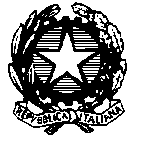 COMANDO GENERALE DELLA GUARDIA DI FINANZADirezione per la Comunicazione - Ufficio Relazioni Esterne - Sezione Relazioni EsterneViale XXI Aprile, 51 - 00162 Roma - Tel. 0644221 - Pec: RM0010610p@pec.gdf.itEnte Guardia di FinanzaNome programmaProgetto Educazione alla Legalità Economica, si concretizza nell'organizzazione di incontri con gli studenti della scuola primaria e della scuola secondaria di primo e secondo grado, con riferimento all'attività svolta dalla Guardia di Finanza a contrasto degli illeciti fiscali, delle falsificazioni, della contraffazione, delle violazioni dei diritti d'autore nonché dell'uso e dello spaccio di sostanze stupefacenti.Area tematicaLegalità economica a tutela della sicurezza dei cittadini.Obiettivo del programma è:a. spiegare il significato di "legalità economica" attraverso esempi concreti riscontrabili nella vita quotidiana;b. incrementare negli studenti la consapevolezza del loro ruolo di cittadini, titolari di diritti e di doveri che investono anche il piano economico;c. sensibilizzare i giovani sul valore della legalità economica, da apprezzare non per paura delle relative sanzioni, bensì per la sua utilità, sotto il profilo individuale e sociale;d. illustrare il ruolo ed i compiti della Guardia di Finanza;e. far riflettere su quei luoghi comuni, presenti in alcuni contesti socio-culturali, che proiettano un'immagine distorta del valore della "sicurezza economico-finanziaria" e della missione del Corpo;f. fornire agli insegnanti spunti e materiali per consentire approfondimenti ulteriori della tematica in rassegna.Ordine scolasticoScuole primarie e secondarie:Gli incontri sono rivolti agli studenti delle:- ultime due classi della scuola primaria;- ultima classe della scuola secondaria di primo grado;- ultime due classi della scuola secondaria di secondo grado. Diffusione (nazionale o regionale > specificare quale Regione)NazionaleSito web e contattiwww.gdf.gov.iteducazione@gdf.itbiondi.marco@gdf.itComando Generale della Guardia di Finanza Viale XXI Aprile, 5100162 ROMATel. 06.44221